Vitamin B12 (C63H89CoN14O14P), 1355.37 g/mol
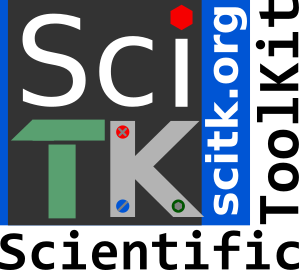 